Die den Vorbereitungsdienst abschließende Staatsprüfung für das Lehramt Gymnasium gemäß Gymnasiallehramtsprüfungsordnung (GymPO) vom 3. November 2015, in der derzeit gültigen FassungWeitere Person in der unterrichtspraktischen PrüfungSehr geehrte      ,Sie sind als Lernbegleiter/pädagogischer Assistent regelmäßig im      -Unterricht der Referendarin/des Referendars       in Klasse       anwesend.Dies wird auch bei der unterrichtspraktischen Prüfung zur den Vorbereitungsdienst abschließenden Staatsprüfung für das Lehramt Gymnasium so stattfinden.Wir weisen Sie darauf hin, dass Sie der Prüfungsverschwiegenheit unterliegen. Darüber hinaus bitten wir Sie um Zurückhaltung und Beschränkung Ihrer Aktivität auf die Ihnen zur Lernbegleitung zugewiesene Schülerin oder den Ihnen zur Lernbegleitung zugewiesenen Schüler oder die Ihnen zugewiesene Lerngruppe.Der Prüfungsausschuss ist über Ihre Anwesenheit im Unterricht in Kenntnis gesetzt. Mit freundlichen Grüßen 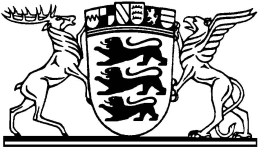 Baden-WürttembergMINISTERIUM FÜR KULTUS, JUGEND UND SPORTLandeslehrerprüfungsamt - Außenstelle beim Regierungspräsidium      Baden-WürttembergMINISTERIUM FÜR KULTUS, JUGEND UND SPORTLandeslehrerprüfungsamt - Außenstelle beim Regierungspräsidium      Baden-WürttembergMINISTERIUM FÜR KULTUS, JUGEND UND SPORTLandeslehrerprüfungsamt - Außenstelle beim Regierungspräsidium      Baden-WürttembergMINISTERIUM FÜR KULTUS, JUGEND UND SPORTLandeslehrerprüfungsamt - Außenstelle beim Regierungspräsidium      Landeslehrerprüfungsamt - Außenstelle beim Regierungspräsidium      Landeslehrerprüfungsamt - Außenstelle beim Regierungspräsidium      Landeslehrerprüfungsamt - Außenstelle beim Regierungspräsidium      Landeslehrerprüfungsamt - Außenstelle beim Regierungspräsidium      	          Stuttgart,      	      Durchwahl:      	           Telefax:      	             Name:                  Email:      	 Aktenzeichen:      	(Bitte bei Antwort angeben)	          Stuttgart,      	      Durchwahl:      	           Telefax:      	             Name:                  Email:      	 Aktenzeichen:      	(Bitte bei Antwort angeben)	          Stuttgart,      	      Durchwahl:      	           Telefax:      	             Name:                  Email:      	 Aktenzeichen:      	(Bitte bei Antwort angeben)